Avishkar 2019-20Orientation program of Avishkar Research convention was held on 29th August 2019 in college seminar room. Dr. Anjum Ara Ahemad ( I/C Principal) , Prof. Ashfaque Karim, Prof. Mariyah Ghori, Dr. Alkama Faquih and Prof. Vishwas Vishwas Deshmukh oriented the interested students for Avishkar competition 2019-20. Prof. Vishwas Deshmukh was made Teacher co-ordinator. The selection round ( Zone wise) was held on 24th Dec,2019 at Vivekanand College – Chembur, Mumbai. ( Zone -2) the number of research projects presented this year were as under:Total no. of projects = 13Total no of participants = 18The following teachers were the mentors for the Avishkar Projects of their respective categories. Prof. Mariya Ghori ( Humanities = no. Of Projects 06, Commerce Mngt & Law = no. of projects 01)Prof. Dr. Nitesh Joshi (Pure Science = No. of projects 01)Prof. Dr. Ansaria Rana ( Pure Science = No. of projects 02)Prof. Arif Patel ( Pure Science = No. of projects 0 1 )Prof. Javedkha Pathan  ( Engineering and technology = 02)Photographs of Orientation program and students participation on the zonal level competition 2019-20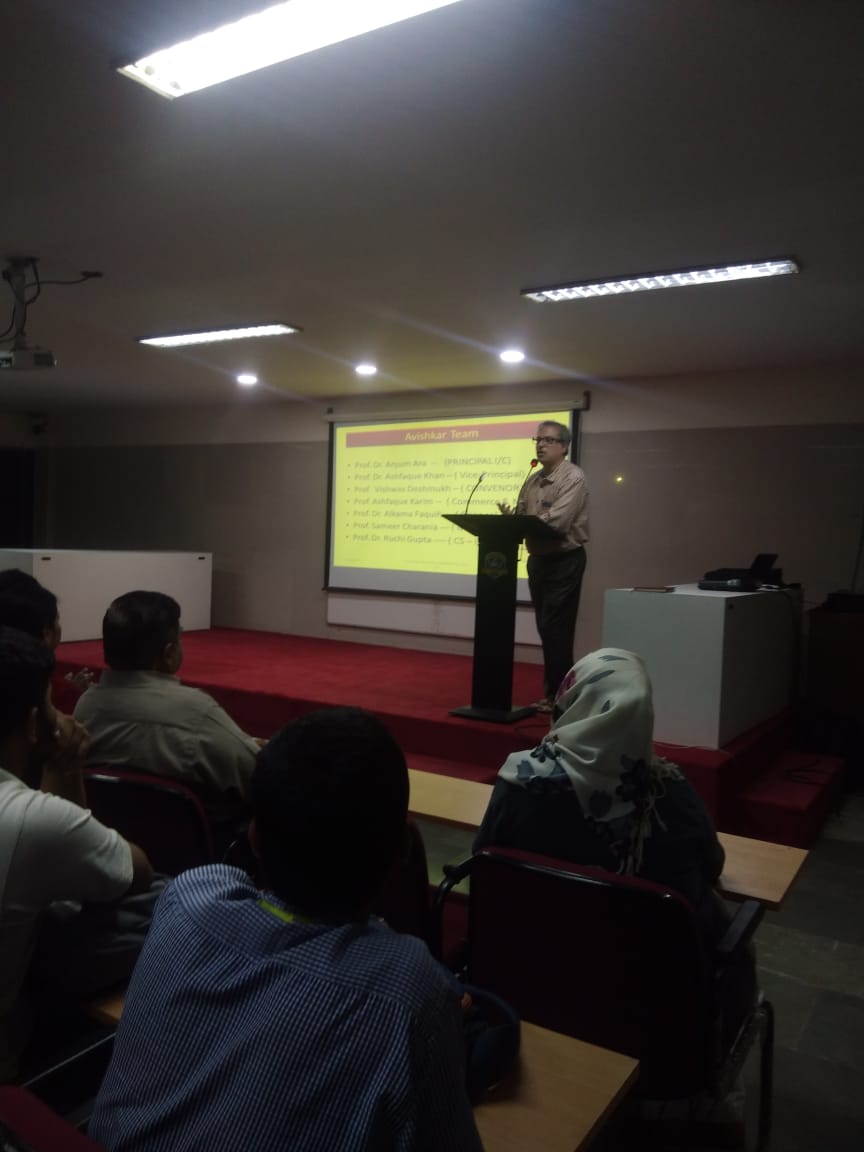 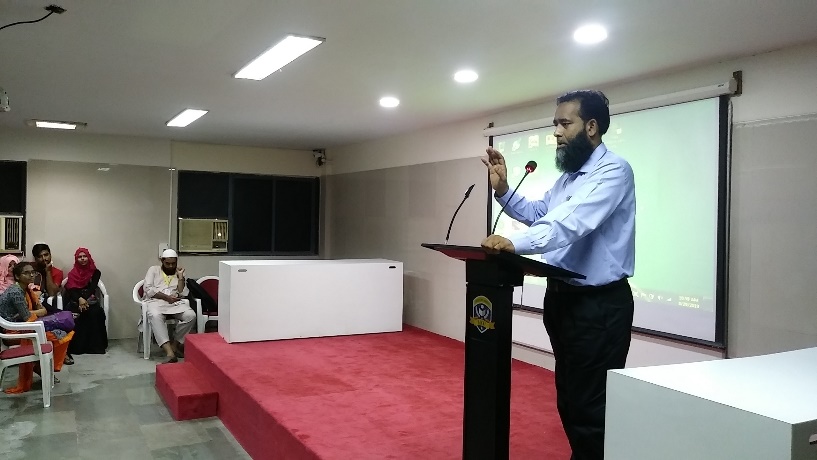 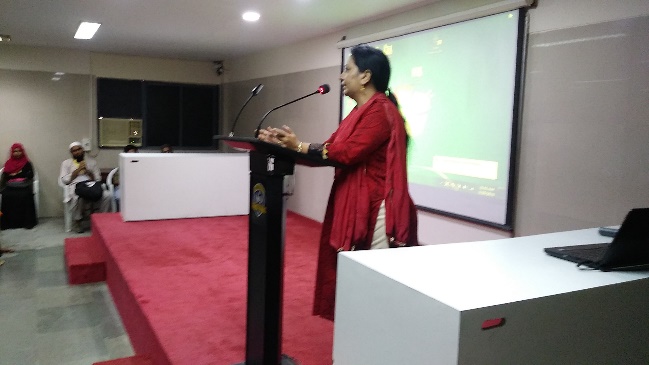 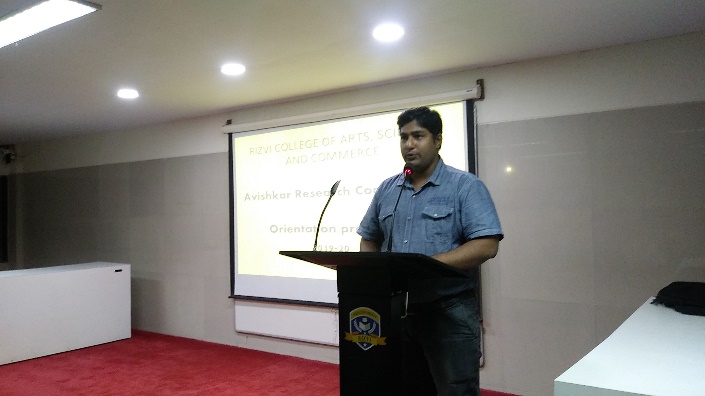 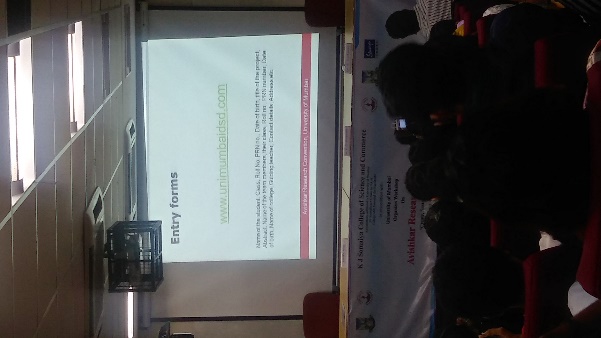 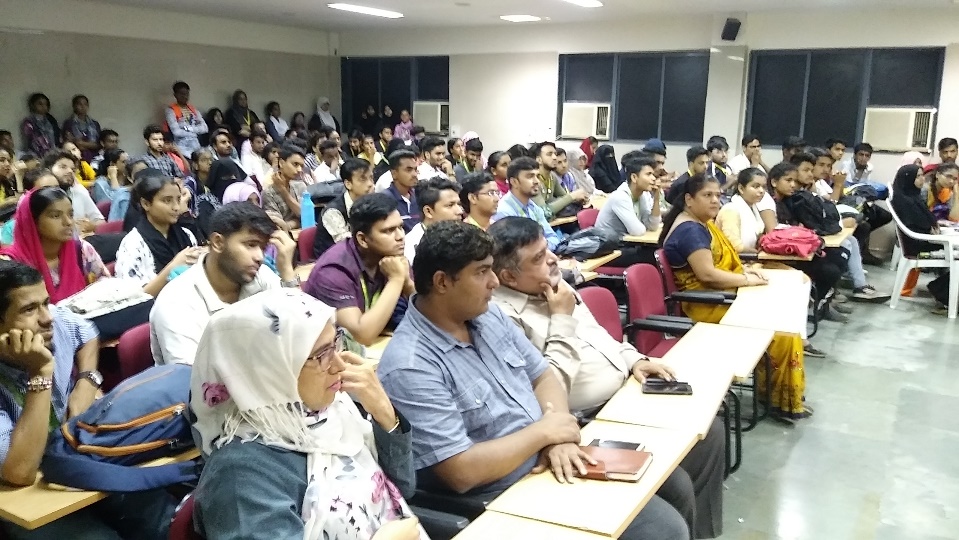 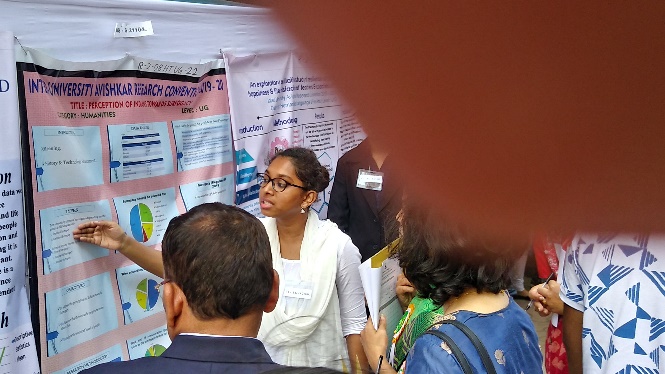 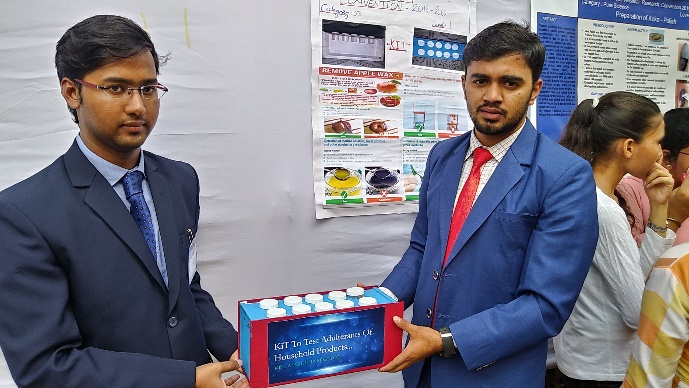 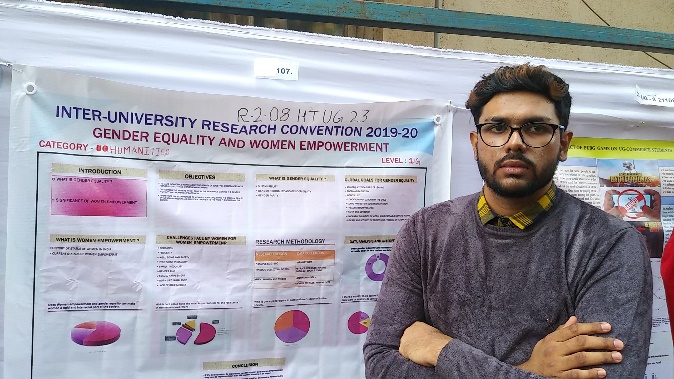 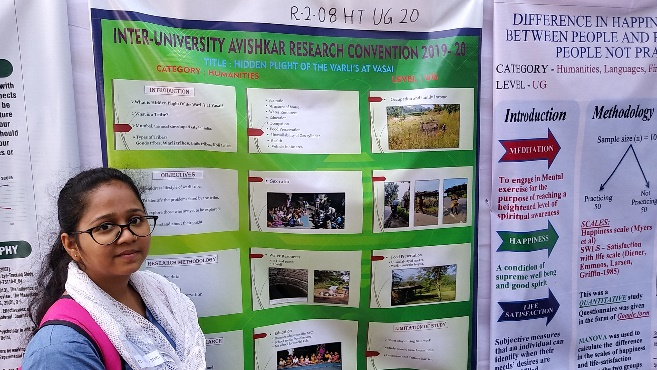 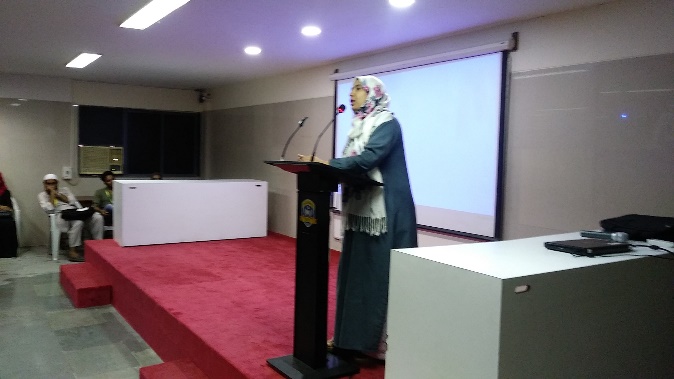 Sr. no. CategoryLevelProjectsParticipants01Humanities, Language & Fine artsUG060702Commerce, Management & LawUG010103Pure ScienceUG030704Engineering & technologyUG0303